        Please send your completed form to:        Mrs Susan De Luca        Clerk to the Council        North Weald Bassett Parish Council        Parish Hall at Thornwood Common        Weald Hall Lane        Thornwood        Essex     CM16 6NB        Tel:  07572 507591        Email:  clerk@northweald-pc.gov.uk        Closing date for nominations:        Monday, 25th March 2024        Winners of the Awards will be announced following        the Annual Parish Assembly to be held on Monday,        22nd April 2024, at the Parish Hall, Weald Hall Lane,        Thornwood.  Please see website for further details:        www.northweald-pc.gov.uk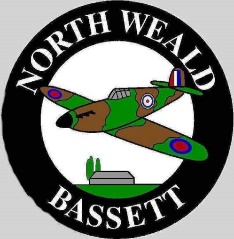 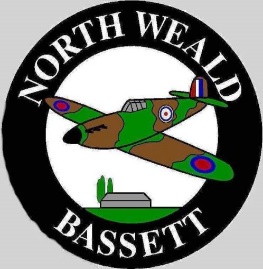   Nomination FormNOMINEE DETAILS:Name:  …………………………………………………………………What are you nominating them for?	CITIZEN OF    	        GROUP OF 	               YOUNG CITIZEN OFTHE YEAR	        THE YEAR	               THE YEARAddress:  ……………………………………………………………...………………………………………………………………………….………………………………………………………………………….Phone Number:  ……………………………………………………...Email:  .………………………………………………………………...Please tell us why you think the individual / group should receive the award?  Please give us some information as to how they have made a difference in our parish.  (Continue on a separate sheet if necessary).             YOUR DETAILS:	Name:  …………………………………………………………………….	Address:  ………………………………………………………………….             ……………………………………………………………………………...             ………………………………………………………………………………	Phone Number:  ………………………………………………………….	Email:   …………………………………………………………………….	SECONDER DETAILS:	Name:  …………………………………………………………………….	Address:  ………………………………………………………………….             ……………………………………………………………………………...             ………………………………………………………………………………	Phone Number:  ………………………………………………………….	Email:  ……………………………………………………………………..